UJIAN AKHIR SEKOLAH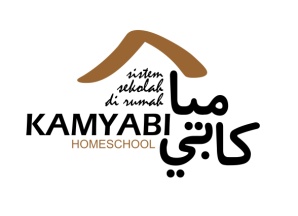 SEMESTER 2 TAHUN 2013/2014Pelajaran	: IPs Waktu	: 90 MenitKelas		: V (LiMa)PETUNJUK1. Sebelum mengerjakan baca Surat Al Fatihah, shalawat kepada Nabi SAW, dan Berdoa2. Baca Soal dengan tenang dan teliti3. Kerjakan Ujian sesuai waktu yang ditentukan dengan jujurI. Pilihlah Jawaban yang paling tepat!

1.    Tujuan pertama bangsa Belanda datang ke Indonesia adalah ... .
a.    menanamkan modal    
b.    memajukan pertanian
c.    mendidik penduduk pribumi
d.    mencari rempah-rempah

2.    J.P. Coen mengganti nama kota  Jayakarta menjadi ... .
a.    Batavia   
b.    Jakarta
c.    Sundakelapa
d.    Jakarta Raya

3.    Pembuatan jalan raya Anyer-Panarukan diperintahkan oleh ... .
a.    Napoleon Bonaparte   
b.    Van Der Capellen
c.    Herman Willem Daendels   
d.    Thomas Stanford Raffles

4.    Penguasa Inggris di Indonesia pada tahun 1811-1816 adalah ... .
a.    Napoleon Bonaparte   
b.    Van Der Capellen
c.    Herman Willem Daendels
d.    Thomas Stanford Raffles

5.    Multatuli merupakan nama samaran untuk ...
a.    Douwes Dekker   
b.    Van den Bosch
c.    Ki Hajar Dewantara
d.    Dr. Sutomo

6.    Raja Mataram yang menyerang VOC di Batavia, adalah ... .
a.    Sultan Agung   
b.    Sultan Ageng Tirtayasa
c.    Untung Suropati  
d.    Pangeran Diponengoro

7.    Diponegoro ditangkap ketika berunding dengan Belanda di ... .
a.    Goa Selarong   
b.    Tegalrejo
c.    Imogiri
d.    Magelang

8.    Upacara penyerahan Sekutu kepada Jepang ditandatangani di ... .
a.    Jakarta   
b.    Kalijati, Subang
c.    Yogyakarta
d.    Surabaya

9.    Serikat Dagang Islam didirikan pada tahun 1911 di Solo oleh ... .
a.    Wahid Hasyim   
b.    Ki Hajar Dewantara
c.    Ahmad Dahlan   
d.    Samanhudi

10.    Kongres Pemuda I diadakan pada tanggal ... .
a.    2 Mei 1926   
b.    2 Mei 1928
c.    28 Oktober 1926  
d.    28 Oktober 1928

11.    Pemimpin pemberontakan Peta di Blitar adalah ... .
a.    Samanhudi   
b.    Untung Suropati
c.    Supriyadi
d.    Kusaeri

12.    Pemimpin pemberontakan rakyat Maluku melawan Belanda adalah ... .
a.    Imam Bonjol   
b.    Singsingamangaraja
c.    Kapten Pattimura   
d.    Datuk Bandaro

13.    Cut Nyak Dien adalah pejuang wanita dari ... .
a.    Minangkabau   
b.    Sulawesi Selatan
c.    Sumatera Utara   
d.    Nangroe Aceh Darussalam

14.    Organisasi pergerakan nasional Budi Utomo didirikan oleh ... .
a.    Ahmad Dahlan   
b.    Ki Hajar Dewantara
c.    Dr. Sutomo
d.    Danudirja Setiabudi

15.    Pencipta lagu Indonesia Raya adalah ... .
a.    W.R. Supratman   
b.    C. Simanjuntak
c.    Muhammad Tabrani   
d.    M.H. Thamrin

16.    Kemerdekaan Indonesia sudah dipersiapkan sejak ... .
a.    pasukan Jepang terdesak oleh pasukan Sekutu
b.    Jepang masuk Indonesia
c.    Inggris menduduki Indonesia
d.    Jauh hari sebelum kesempatan memproklamasikan kemerdekaan tiba

17.    Tujuan Perdana Menteri Koiso mengumumkan Indonesia akan diberi kemerdekaan di kemudian hari adalah ... .
a.    agar rakyat Indonesia bahagia
b.    agar tentara Sekutu tidak disambut sebagai pembebas tetapi penyerbu
c.    agar para tokoh mempersiapkan diri dalam pencalonan presiden
d.    agar rakyat berterimakasih pada Jepang

18.    Ketua Badan Penyelidik Usaha-usaha Kemerdekaan Indonesia (BPUPKI) adalah ... .
a.     Kumakici Harada   
b.    Sukarno
c.    Ichibangase
d.    Radjiman Wedyodiningrat

19.    Jenderal Kuniaki Koiso mengumumkan bahwa Indonesia akan dimerdekakan setelah ... .
a.    bangsa Indonesia mandiri
b.    tercapai kemenangan akhir dalam perang Asia Timur Raya
c.    bangsa Indonesia membantu melawan Sekutu
d.    BPUPKI selesai melakukan tugasnya

20.    Ketua Panitia Persiapan Kemerdekaan Indonesia (PPKI) adalah ... .
a.    Sukarno   
b.    Drs. Mohammad Hatta
c.    Ahmad Subarjo   
d.     Radjiman Wedyodiningrat

21.    Pernyataan tentang PPKI berikut ini yang benar adalah ... .
a.    PPKI diterima secara total oleh rakyat Indonesia
b.    PPKI dibentuk sebelum BPUPKI
c.    PPKI berjasa dalam menyiapkan UUD bagi negara Indonesia
d.    PPKI tidak berhasil mengesahkan UUD

22.    Sidang PPKI 19 Agustus 1945 memutuskan wilayah Indonesia dibagi menjadi ... .
a.    enam provinsi   
b.    enam negara bagian
c.    delapan provinsi   
d.     delapan negara bagian

23.Berikut ini tokoh yang mengusulkan dasar-dasar negara adalah ... .
a.Ahmad Subarjo   
b.Muhammad Yamin
c.Mohammad Hatta   
d.Wachid Hasyim

24.Nama “Pancasila” untuk dasar negara diusulkan oleh ... .
a.Ahmad Subarjo   
b.Mr. Muhammad Yamin
c.Ir. Sukarno   
d.Prof. Dr. Mr. Supomo

25. Piagam Jakarta (Jakarta Charter) dirumuskan oleh ... .
a.BPUPKI   
b.PPKI
c.Panitia Kecil  
d.Panitia Sembilan

26.Panitia Kecil Perancang Undang-Undang Dasar diketuai oleh ... .
a.Ahmad Subarjo   
b.Muhammad Yamin
c.Sukarno   
d.Supomo

27.Proklamator kemerdekaan Indonesia adalah ... .
a.Sukarno-Hatta   
b.Sukarno-Ahmad Subarjo
c.Supomo-Yamin   
d.Supomo-Hatta

28. Tokoh pergerakan kemerdekaan yang juga dikenal sebagai penyair angkatan Pujangga Baru, adalah ... .
a.Ahmad Subarjo
b.Muhammad Yamin
c.Sukarno
d.Supomo

29.Dasar Negara Kesatuan Republik Indonesia adalah ... .
a.Pancasila
b.Liberalisme
c.komunisme   
d.Sosialisme

30.Dokuritsu Zumbi Coosakai adalah nama Jepang untuk ... .
a.PPKI   
b.Panitia Kecil
c.BPUPKI   
d.Panitia Sembilan